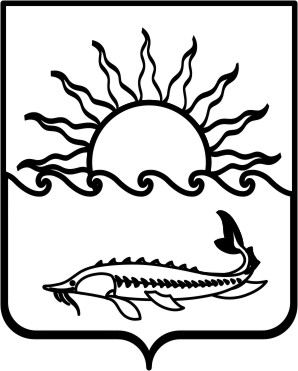 Р Е Ш Е Н И ЕСОВЕТА МУНИЦИПАЛЬНОГО ОБРАЗОВАНИЯПРИМОРСКО-АХТАРСКИЙ  РАЙОНшестого созываот  28 марта   2018  года                                                                              № 376город  Приморско-АхтарскО внесении изменений в решение Совета муниципального образования  Приморско-Ахтарский район «О бюджете муниципального образования Приморско-Ахтарский район на 2018 год и на плановый период 2019 и 2020 годов»В соответствии с Бюджетным кодексом Российской Федерации Совет муниципального образования Приморско-Ахтарский район Р Е Ш И Л:1. Внести в решение Совета муниципального образования Приморско-Ахтарский район от 13 декабря 2017 года № 338 «О бюджете муниципального образования Приморско-Ахтарский район на 2018 год и плановый период 2019 и 2020 годов» следующие изменения:1) в пункте 1 части 1:в подпункте первом слова «в сумме  820 727,4  тыс. рублей» заменить словами «в сумме 821 049,2 тыс. рублей»;в подпункте втором слова «в сумме  852 805,1  тыс. рублей» заменить словами «в сумме 863 635,0  тыс. рублей»;в подпункте четвертом слова «в сумме  32 077,7  тыс. рублей» заменить словами «в сумме 42 585,8  тыс. рублей»;2) в пункте 3  части 3 слова «в сумме 612,7 тыс. рублей» заменить словами «в сумме 634,5  тыс. рублей»;3) в пункте 6   части 3 слова «согласно приложениям 11-11.2» заменить словами «согласно приложениям 11-11.3», слова «согласно приложениям 12-12.2» заменить словами «согласно приложениям 12-12.3»;4) в пункте 6  части 5 в подпункте втором слова «в сумме  17 369,4  тыс. рублей» заменить словами «в сумме 25 735,6 тыс. рублей»;5) в пункте 11 слова «приложениями 11-12.2» заменить словами «приложениями 11-12.3»;6) в пункте 13 части 1 слова «2017 года» заменить словами «2018 года»;7) часть 5 пункта 14 изложить в следующей редакции:«5. Бюджетные кредиты, указанные в части 2  настоящего пункта, предоставляются при условии соблюдения установленных высшим исполнительным органом государственной власти Краснодарского края нормативов формирования расходов на оплату труда депутатов, выборных должностных лиц местного самоуправления, осуществляющих свои полномочия на постоянной основе, муниципальных служащих и (или) содержание органов местного самоуправления, а также принятия обязательства по возможности привлечения в бюджет поселения Приморско-Ахтарского района кредитов от кредитных организаций исключительно по ставкам на уровне не более чем уровень ключевой ставки, установленный Центральным банком Российской Федерации, увеличенный на 1 процент годовых.»;8) дополнить пунктом 14.1 следующего содержания:«Пункт 14.11. Реструктуризация обязательств (задолженности) поселений Приморско-Ахтарского района  по бюджетным кредитам, предоставленным бюджетам поселений Приморско-Ахтарского района из бюджета муниципального образования Приморско-Ахтарский район, осуществляется способом, предусмотренным частью 2 настоящего пункта, в порядке и на условиях, установленных настоящим пунктом и нормативным правовым актом администрации муниципального образования Приморско-Ахтарский район.Установить, что решение о проведении реструктуризации обязательств (задолженности) поселений Приморско-Ахтарского района по бюджетным кредитам, предоставленным из бюджета муниципального образования Приморско-Ахтарский район, принимает администрация муниципального образования Приморско-Ахтарский район на основании обращения главы поселения Приморско-Ахтарского района  при условии отсутствия просроченной задолженности по уплате суммы основного долга, процентов (платы) за пользование бюджетными кредитами, задолженности по уплате пени за их несвоевременный возврат.2. Реструктуризация обязательств (задолженности) поселений Приморско-Ахтарского района по бюджетным кредитам, предоставленным не ранее 2017 года из бюджета муниципального образования Приморско-Ахтарский район на частичное покрытие дефицитов бюджетов поселений Приморско-Ахтарского района  при наличии временных кассовых разрывов, путем прекращения первоначального обязательства с заменой его другим обязательством между теми же лицами с частичным списанием суммы основного долга осуществляется на следующих условиях:1) списание суммы основного долга производится в пределах 95 процентов остатка непогашенной задолженности по основному долгу по состоянию на 1 июня 2018 года, но не более 70 процентов от объема муниципального долга по состоянию на 1 января 2018 года без учета объема обязательств по муниципальным гарантиям;2) за пользование средствами бюджета муниципального образования Приморско-Ахтарский район взимается плата в размере 0,1 процента годовых;3) срок возврата реструктурированной задолженности устанавливается не позднее 1 ноября 2018 года.».2. В приложение № 1 к решению Совета муниципального образования Приморско-Ахтарский район от 13 декабря 2017 года № 338 «О бюджете муниципального образования Приморско-Ахтарский район на 2018 год и на плановый период 2019 и 2020 годов» «Перечень главных администраторов доходов бюджета муниципального образования Приморско-Ахтарский район и закрепляемые за ними виды (подвиды) доходов  бюджета муниципального образования Приморско-Ахтарский район и перечень главных администраторов источников финансирования дефицита бюджета муниципального образования Приморско-Ахтарский район» внести следующие изменения:1) после строки:дополнить строками следующего содержания:3. Приложение № 2 к решению Совета муниципального образования Приморско-Ахтарский район от 13 декабря 2017 года № 338 «О бюджете муниципального образования Приморско-Ахтарский район на 2018 год и на плановый период 2019 и 2020 годов» «Объем поступлений доходов в бюджет муниципального образования Приморско-Ахтарский район по кодам видов (подвидов) доходов на 2018 год» изложить в новой редакции:Объем поступлений доходов в бюджет муниципального образованияПриморско-Ахтарский район по кодам видов (подвидов) доходовна 2018 годтыс. рублей* По видам и подвидам доходов, входящим в соответствующий группировочный код бюджетной классификации,  зачисляемым в бюджет муниципального образования Приморско-Ахтарский район в соответствии с законодательством Российской Федерации.».4. В приложение № 4 к решению Совета муниципального образования Приморско-Ахтарский район от 13 декабря 2017 года № 338 «О бюджете муниципального образования Приморско-Ахтарский район на 2018 год и на плановый период 2019 и 2020 годов» «Безвозмездные поступления из краевого бюджета в 2018 году» внести следующие изменения:1) строки:изложить в следующей редакции:2) строки:изложить в следующей редакции:5. В приложение № 7 к решению Совета муниципального образования Приморско-Ахтарский район от 13 декабря 2017 года № 338 «О бюджете муниципального образования Приморско-Ахтарский район на 2018 год и на плановый период 2019 и 2020 годов» «Распределение бюджетных ассигнований по разделам и подразделам классификации расходов бюджетов на 2018 год»  внести следующие изменения:1) строки:изложить в следующей редакции:2) строку:изложить в следующей редакции:3) строки:изложить в следующей редакции:4) строку:изложить в следующей редакции:5) строку:изложить в следующей редакции:6) строки:изложить в следующей редакции:7) строки:изложить в следующей редакции:8) строку:изложить в следующей редакции:9) после строки:дополнить строкой следующего содержания:6. В приложение № 8 к решению Совета муниципального образования Приморско-Ахтарский район от 13 декабря 2017 года № 338 «О бюджете муниципального образования Приморско-Ахтарский район на 2018 год и на плановый период 2019 и 2020 годов» «Распределение бюджетных ассигнований по разделам и подразделам классификации расходов бюджетов на 2019 и 2020 годы»  внести следующие изменения:1) строку:изложить в следующей редакции:2) строку:изложить в следующей редакции:3) строку:изложить в следующей редакции:4) после строки:дополнить строкой следующего содержания:7. В приложение № 9 к решению Совета муниципального образования Приморско-Ахтарский район от 13 декабря 2017 года № 338 «О бюджете муниципального образования Приморско-Ахтарский район на 2018 год и на плановый период 2019 и 2020 годов» «Распределение бюджетных ассигнований по целевым статьям (муниципальным программам муниципального образования Приморско-Ахтарский район  и непрограммным направлениям деятельности), группам видов расходов классификации расходов бюджетов на 2018 год» внести следующие изменения:1) строки:изложить в следующей редакции:2) строку:изложить в следующей редакции:3) строки:изложить в следующей редакции:4) строки:изложить в следующей редакции:5) строку:изложить в следующей редакции:6) строки:изложить в следующей редакции:7) после строки:дополнить строками следующего содержания:8) строки:изложить в следующей редакции:9) исключить строки:10) после строки:дополнить строками следующего содержания:11) строку:изложить в следующей редакции:12) строку:изложить в следующей редакции:13)после  строки:дополнить строками следующего содержания:14) строку:изложить в следующей редакции:15) после  строки:дополнить строками следующего содержания:16) строки:изложить в следующей редакции:17) строки:изложить в следующей редакции:18) строки:изложить в следующей редакции:19) строки:изложить в следующей редакции:20) строку:изложить в следующей редакции:21) после  строки:дополнить строками следующего содержания:22) строку:изложить в следующей редакции:23) строку:изложить в следующей редакции:24) строки:изложить в следующей редакции:8. В приложение № 10 к решению Совета муниципального образования Приморско-Ахтарский район от 13 декабря 2017 года № 338 «О бюджете муниципального образования Приморско-Ахтарский район на 2018 год и на плановый период 2019 и 2020 годов» «Распределение бюджетных ассигнований по целевым статьям (муниципальным программам муниципального образования Приморско-Ахтарский район  и непрограммным   направлениям деятельности), группам видов расходов классификации  расходов бюджетов на 2019 и 2020 годы» внести следующие изменения:1) строку:изложить в следующей редакции:2) после строки:дополнить строками следующего содержания:3) строки:изложить в следующей редакции:9. Решение Совета муниципального образования Приморско-Ахтарский район от 13 декабря 2017 года № 338 «О бюджете муниципального образования Приморско-Ахтарский район на 2018 год и на плановый период 2019 и 2020 годов» дополнить приложением 11.3 следующего содержания:Изменение ведомственной структуры расходов бюджета муниципального образования Приморско-Ахтарский район  на 2018 год, предусмотренной приложением 11  к решению Совета муниципального образования Приморско-Ахтарский район «О бюджете муниципального образования Приморско-Ахтарский район на 2018 год и на плановый период 2019 и 2020  годов» (тыс. рублей)»10. Решение Совета муниципального образования Приморско-Ахтарский район от 13 декабря 2017 года № 338 «О бюджете муниципального образования Приморско-Ахтарский район на 2018 год и на плановый период 2019 и 2020 годов» дополнить приложением 12.3 следующего содержания:Изменение ведомственной структуры расходов бюджета муниципального образования Приморско-Ахтарский район  на 2019 и 2020  годы, предусмотренной приложением 12  к решению Совета муниципального образования Приморско-Ахтарский район «О бюджете муниципального образования Приморско-Ахтарский район на 2018 год и на плановый период 2019 и 2020 годов» (тыс. рублей)»11. В приложение № 15 к решению Совета муниципального образования Приморско-Ахтарский район от 13 декабря 2017 года № 338 «О бюджете муниципального образования Приморско-Ахтарский район на 2018 год и на плановый период 2019 и 2020 годов» «Источники финансирования дефицита бюджета муниципального образования Приморско-Ахтарский район, перечень статей  источников финансирования дефицитов бюджетов на 2018 год» внести следующие изменения:строку:	изложить в следующей редакции:строки:	изложить в следующей редакции:12. В приложение № 23 к решению Совета муниципального образования Приморско-Ахтарский район от 13 декабря 2017 года № 338 «О бюджете муниципального образования Приморско-Ахтарский район на 2018 год и на плановый период 2019 и 2020 годов» «Безвозмездные поступления из местных бюджетов в 2018 году» внести следующие изменения:	1) строки:	изложить в следующей редакции:13. В приложение № 24 к решению Совета муниципального образования Приморско-Ахтарский район от 13 декабря 2017 года № 338 «О бюджете муниципального образования Приморско-Ахтарский район на 2018 год и на плановый период 2019 и 2020 годов» «Объем иных межбюджетных трансфертов, перечисляемых в 2018 году в бюджет муниципального образования Приморско-Ахтарский район из бюджетов поселений» внести следующие изменения:	1) строки:	изложить в следующей редакции:14. Администрации муниципального образования Приморско-Ахтарский район официально опубликовать настоящее решение на сайте в информационно-телекоммуникационной сети «Интернет», зарегистрированном в качестве средства массовой информации – сайте общественно-политической  газеты Приморско-Ахтарского района «Приазовье» (http://www.priazovie-online.info).15. Настоящее Решение вступает в силу после его официального опубликования.9261 17 01050 05 0000 180Невыясненные поступления, зачисляемые в бюджеты муниципальных районов929Отдел физической культуры и спорта администрации муниципального образования Приморско-Ахтарский район9291 13 02995 05 0000 130Прочие доходы от компенсации затрат бюджетов муниципальных районов*9291 16 90050 05 0000 140Прочие поступления от денежных взысканий (штрафов) и иных сумм в возмещение ущерба, зачисляемые в бюджеты муниципальных районов 9291 17 01050 05 0000 180Невыясненные поступления, зачисляемые в бюджеты муниципальных районов«Приложение № 2к решению Совета муниципального образования Приморско-Ахтарский район «О бюджете муниципального образования Приморско-Ахтарский район на 2018 год и на плановый период 2019 и 2020 годов»Код Наименование доходаНаименование доходаСумма12331 00 00000 00 0000 000 Налоговые и неналоговые доходы265 195,5265 195,51 01 01012 02 0000 110Налог на прибыль организаций (за исключением консолидированных групп налогоплательщиков), зачисляемый в бюджеты субъектов Российской Федерации*1 676,01 676,01 01 02000 01 0000 110Налог на доходы физических лиц*176 012,0176 012,01 03 02230 01 0000 1101 03 02240 01 0000 1101 03 02250 01 0000 1101 03 02260 01 0000 110Доходы от уплаты акцизов на нефтепродукты, подлежащие распределению между бюджетами субъектов Российской Федерации и местными бюджетами с учетом установленных дифференцированных нормативов отчислений в местные бюджеты*2 797,52 797,51 05 01000 00 0000 110Налог, взимаемый в связи с применением упрощенной системы налогообложения*6 699,06 699,01 05 02000 02 0000 110Единый налог на вмененный доход для отдельных видов деятельности*21 410,021 410,01 05 03000 01 0000 110Единый сельскохозяйственный налог*15 860,015 860,01 08 00000 00 0000 000Государственная пошлина*3 755,03 755,01 11 05010 00 0000 120Доходы, получаемые в виде арендной платы за земельные участки, государственная собственность на которые не разграничена,  а также средства от продажи  права  на заключение договоров  аренды указанных земельных участков*21 360,021 360,01 11 05025 05 0000 120Доходы, получаемые в виде арендной платы, а также средства от продажи права на заключение договоров аренды за земли, находящиеся в собственности муниципальных районов (за исключением земельных участков муниципальных бюджетных и автономных учреждений)494,0494,01 11 05035 05 0000 120Доходы от сдачи в аренду имущества, находящегося в оперативном управлении органов управления муниципальных районов и созданных ими учреждений (за исключением имущества муниципальных бюджетных и автономных учреждений)*1 862,01 862,01 11 07015 05 0000 120 Доходы от перечисления части прибыли, остающейся после уплаты налогов и иных обязательных платежей муниципальных унитарных предприятий, созданных муниципальными районами1 900,01 900,01 11 09045 05 0000 120Прочие поступления от использования имущества, находящегося в собственности муниципальных районов (за исключением имущества муниципальных бюджетных и автономных учреждений, а также имущества муниципальных унитарных предприятий, в том числе казенных)509,0509,01 12 01000 01 0000  120Плата за негативное воздействие на окружающую среду*846,0846,01 14 02052 05 0000  410Доходы от реализации имущества, находящегося в  оперативном управлении учреждений, находящихся в ведении органов управления муниципальных районов (за исключением имущества муниципальных бюджетных и  автономных учреждений), в части реализации основных средств по указанному имуществу 42,0 42,01 14 06010 00 0000 430Доходы от продажи земельных участков, государственная собственность на которые не разграничена*       4 904,0       4 904,01 16 00000 00 0000 000Штрафы,  санкции, возмещение ущерба* 5 069,0 5 069,02 00 00000 00 0000 000Безвозмездные поступления555 853,7555 853,72 02 00000 00 0000 000Безвозмездные поступления от других бюджетов бюджетной системы Российской Федерации555 853,7555 853,72 02 10000 00 0000 151Дотации бюджетам бюджетной системы Российской Федерации*85 896,385 896,32 02 20000 00 0000 151Субсидии бюджетам бюджетной системы Российской Федерации (межбюджетные субсидии)*30 729,630 729,62 02 30000 00 0000 151Субвенции бюджетам бюджетной системы Российской Федерации*438 593,3438 593,32 02 40000 00 0000 151Иные межбюджетные трансферты*634,5634,5Всего доходов821 049,2821 049,22 00 00000 00 0000 000Безвозмездные поступления554 919,22 02 00000 00 0000 000Безвозмездные поступления от других бюджетов бюджетной системы Российской Федерации554 919,22 00 00000 00 0000 000Безвозмездные поступления555 219,22 02 00000 00 0000 000Безвозмездные поступления от других бюджетов бюджетной системы Российской Федерации555 219,22 02 20000 00 0000 151Субсидии бюджетам бюджетной системы Российской Федерации (межбюджетные субсидии)30 429,62 02 29999 05 0000 151Прочие субсидии бюджетам муниципальных районов30 429,62 02 20000 00 0000 151Субсидии бюджетам бюджетной системы Российской Федерации (межбюджетные субсидии)30 729,62 02 29999 05 0000 151Прочие субсидии бюджетам муниципальных районов30 729,6Всего расходов852 805,1в том числе:1.Общегосударственные вопросы01103 971,7Всего расходов863 635,0в том числе:1.Общегосударственные вопросы01111 733,7 Функционирование Правительства Российской Федерации, высших исполнительных органов государственной власти субъектов Российской Федерации, местных администраций010451 702,8Функционирование Правительства Российской Федерации, высших исполнительных органов государственной власти субъектов Российской Федерации, местных администраций010450 811,5Обеспечение деятельности финансовых, налоговых и таможенных органов и органов финансового (финансово-бюджетного) надзора010610 006,4Резервные фонды011117 369,4Другие общегосударственные вопросы011322 547,8Обеспечение деятельности финансовых, налоговых и таможенных органов и органов финансового (финансово-бюджетного) надзора010610 028,2Резервные фонды011125 735,6Другие общегосударственные вопросы011322 813,14.Национальная экономика047 824,74.Национальная экономика047 632,7Другие вопросы в области национальной экономики0412317,7Другие вопросы в области национальной экономики0412125,76.Образование07588 914,5Дошкольное образование0701205 663,9Общее образование0702266 932,9Дополнительное образование детей070362 678,26.Образование07591 041,9Дошкольное образование0701205 813,7Общее образование0702268 869,7Дополнительное образование детей070362 719,07.Культура, кинематография0836 243,9Культура080134 937,97.Культура, кинематография0836 447,1Культура080135 141,110.Физическая культура и спорт1113 242,110.Физическая культура и спорт1114 171,4Массовый спорт11023 865,3Другие вопросы в области физической культуры и спорта1105929,31.Общегосударственные вопросы0185 905,085 831,21.Общегосударственные вопросы0184 653,684 579,8Функционирование Правительства Российской Федерации, высших исполнительных органов государственной власти субъектов Российской Федерации, местных администраций010451 538,951 538,9Функционирование Правительства Российской Федерации, высших исполнительных органов государственной власти субъектов Российской Федерации, местных администраций010450 287,550 287,510.Физическая культура и спорт119 376,89 376,810.Физическая культура и спорт1110 628,210 628,2Физическая культура11019 376,89 376,8Другие вопросы в области физической культуры и спорта11051 251,41 251,4ВСЕГО852 805,11.Муниципальная программа муниципального образования Приморско-Ахтарский район     «Развитие образования»01 0 00 00000534 111,4ВСЕГО863 635,01.Муниципальная программа муниципального образования Приморско-Ахтарский район     «Развитие образования»01 0 00 00000536 198,0Обеспечение реализации муниципальной программы и прочие мероприятия в области образования01 2 00 0000057 849,5Обеспечение реализации муниципальной программы и прочие мероприятия в области образования01 2 00 0000059 936,1Расходы на выплаты персоналу в целях обеспечения выполнения функций государственными (муниципальными) органами, казенными учреждениями, органами управления государственными внебюджетными фондами01 2 01 001901004 873,9Закупка товаров, работ и услуг для государственных (муниципальных) нужд01 2 01 00190200633,1Расходы на выплаты персоналу в целях обеспечения выполнения функций государственными (муниципальными) органами, казенными учреждениями, органами управления государственными внебюджетными фондами01 2 01 001901004 796,3Закупка товаров, работ и услуг для государственных (муниципальных) нужд01 2 01 00190200710,7Финансовое обеспечение деятельности прочих учреждений, обеспечивающих предоставление услуг в области образования01 2 03 0000014 864,8Расходы на обеспечение деятельности (оказание услуг) муниципальных учреждений01 2 03 0059014 864,8Расходы на выплаты персоналу в целях обеспечения выполнения функций государственными (муниципальными) органами, казенными учреждениями, органами управления государственными внебюджетными фондами01 2 03 005901008 712,1Финансовое обеспечение деятельности прочих учреждений, обеспечивающих предоставление услуг в области образования01 2 03 0000015 221,5Расходы на обеспечение деятельности (оказание услуг) муниципальных учреждений01 2 03 0059015 221,5Расходы на выплаты персоналу в целях обеспечения выполнения функций государственными (муниципальными) органами, казенными учреждениями, органами управления государственными внебюджетными фондами01 2 03 005901009 068,8Капитальный и текущий ремонт, укрепление материально-технической базы учреждений, подведомственных управлению образования администрации муниципального образования Приморско-Ахтарский район01 2 04 000001 399,6Капитальный и текущий ремонт, укрепление материально-технической базы учреждений, подведомственных управлению образования администрации муниципального образования Приморско-Ахтарский район01 2 04 000003 085,4Проведение капитальных и текущих ремонтов учреждений, подведомственных управлению образования администрации муниципального образования Приморско-Ахтарский район01 2 04 106601 300,0Предоставление субсидий бюджетным, автономным учреждениям и иным некоммерческим организациям01 2 04 106606001 300,0Проведение капитальных и текущих ремонтов учреждений, подведомственных управлению образования администрации муниципального образования Приморско-Ахтарский район01 2 04 106601 565,5Предоставление субсидий бюджетным, автономным учреждениям и иным некоммерческим организациям01 2 04 106606001 565,5Предоставление субсидий бюджетным, автономным учреждениям и иным некоммерческим организациям01 2 04 106606001 565,5Дополнительная помощь местным бюджетам для решения социально значимых вопросов01 2 04 S0050300,0Предоставление субсидий бюджетным, автономным учреждениям и иным некоммерческим организациям01 2 04 S0050600300,0Создание в общеобразовательных организациях, расположенных в сельской местности, условий для занятия физической культурой и спортом01 2 04 L0970280,3Предоставление субсидий бюджетным, автономным учреждениям и иным некоммерческим организациям01 2 04 L0970600280,3Реализация мероприятий государственной программы Краснодарского края «Развитие образования»01 2 04 S0600840,0Предоставление субсидий бюджетным, автономным учреждениям и иным некоммерческим организациям01 2 04 S0600600840,0Развитие современных механизмов, содержания и технологий дошкольного, общего и дополнительного образования детей01 2 06 000007 745,9Реализация иных мероприятий муниципальной программы муниципального образования Приморско-Ахтарский район «Развитие образования»01 2 06 105802 879,4Предоставление субсидий бюджетным, автономным учреждениям и иным некоммерческим организациям01 2 06 105806002 879,4Развитие современных механизмов, содержания и технологий дошкольного, общего и дополнительного образования детей01 2 06 000007 640,2Реализация иных мероприятий муниципальной программы муниципального образования Приморско-Ахтарский район «Развитие образования»01 2 06 105803 130,4Предоставление субсидий бюджетным, автономным учреждениям и иным некоммерческим организациям01 2 06 105806003 130,4Организация работы психолого-медико-педагогической комиссии по выявлению, диагностике и сопровождению детей с ограниченными возможностями01 2 06 10600356,7Закупка товаров, работ и услуг для обеспечения государственных (муниципальных) нужд01 2 06 10600200356,7Предоставление субсидий бюджетным, автономным учреждениям и иным некоммерческим организациям01 2 09 608206003 502,4Развитие сети и инфраструктуры образовательных организаций, обеспечивающих доступ населения Приморско-Ахтарского района к качественным услугам дошкольного, общего образования и дополнительного образования детей01 2 10 00000149,8Бюджетные инвестиции в объекты недвижимого имущества муниципальной собственности01 2 10 10260149,8Капитальные вложения в объекты недвижимого имущества государственной (муниципальной) собственности01 2 10 10260400149,82.Муниципальная программа муниципального образования Приморско-Ахтарский район «Развитие культуры»02 0 00 0000058 319,32.Муниципальная программа муниципального образования Приморско-Ахтарский район «Развитие культуры»02 0 00 0000058 563,3Обеспечение реализации муниципальной программы и прочие мероприятия в области культуры и искусства02 2 00 000001 521,0Обеспечение реализации муниципальной программы и прочие мероприятия в области культуры и искусства02 2 00 000001 765,0Предоставление субсидий бюджетным, автономным учреждениям и иным некоммерческим организациям02 2 02 10570600215,0Капитальные и текущие ремонты, материально-техническое обеспечение учреждений, подведомственных Отделу культуры02 2 03 00000244,0Реализация иных мероприятий муниципальной программы муниципального образования Приморско-Ахтарский район «Развитие культуры»02 2 03 10570244,0Предоставление субсидий бюджетным, автономным учреждениям и иным некоммерческим организациям02 2 03 10570600244,03.Муниципальная программа муниципального образования Приморско-Ахтарский район «Развитие физической культуры и спорта»03 0 00 0000013 179,63.Муниципальная программа муниципального образования Приморско-Ахтарский район «Развитие физической культуры и спорта»03 0 00 0000014 108,9Капитальные вложения в объекты недвижимого имущества государственной (муниципальной) собственности03 1 04 S03404003 865,3Управление реализацией муниципальной Программы03 2 00 00000929,3Обеспечение деятельности отдела физической культуры и спорта администрации муниципального образования Приморско-Ахтарский район03 2 01 00000929,3Расходы на обеспечение функций органов местного самоуправления03 2 01 00190929,3Расходы на выплаты персоналу в целях обеспечения выполнения функций государственными (муниципальными) органами, казенными учреждениями, органами управления государственными внебюджетными фондами03 2 01 00190100909,2Закупка товаров, работ и услуг для обеспечения государственных (муниципальных) нужд03 2 01 0019020018,7Иные бюджетные ассигнования03 2 01 001908001,4Проведение мероприятий по организации отдыха детей в каникулярное время05 1 01 103103 097,1Закупка товаров, работ и услуг для обеспечения государственных (муниципальных) нужд05 1 01 10310200532,9Предоставление субсидий бюджетным, автономным учреждениям и иным некоммерческим организациям05 1 01 103106002 564,2Реализация мероприятий государственной программы Краснодарского края «Дети Кубани»05 1 01 S05901 912,8Предоставление субсидий бюджетным, автономным учреждениям и иным некоммерческим организациям05 1 01 S05906001 912,8Проведение мероприятий по организации отдыха детей в каникулярное время05 1 01 103103 012,1Закупка товаров, работ и услуг для обеспечения государственных (муниципальных) нужд05 1 01 10310200532,9Предоставление субсидий бюджетным, автономным учреждениям и иным некоммерческим организациям05 1 01 103106002 479,2Реализация мероприятий государственной программы Краснодарского края «Дети Кубани»05 1 01 S05901 997,8Предоставление субсидий бюджетным, автономным учреждениям и иным некоммерческим организациям05 1 01 S05906001 997,88.Муниципальная программа муниципального образования Приморско-Ахтарский район «Экономическое развитие»09 0 00 00000675,0Поддержка малого и среднего предпринимательства в муниципальном образовании Приморско-Ахтарский район09 1 00 00000192,0Организация информационно-консультационной поддержки субъектов малого и среднего предпринимательства09 1 05 00000192,0Формирование инфраструктуры поддержки субъектов малого и среднего предпринимательства и обеспечение деятельности09 1 05 10410192,0Закупка товаров, работ и услуг для обеспечения государственных (муниципальных) нужд09 1 05 10410200192,08.Муниципальная программа муниципального образования Приморско-Ахтарский район «Экономическое развитие»09 0 00 00000748,0Поддержка малого и среднего предпринимательства в муниципальном образовании Приморско-Ахтарский район09 1 00 00000265,0Организация информационно-консультационной поддержки субъектов малого и среднего предпринимательства09 1 05 00000265,0Формирование инфраструктуры поддержки субъектов малого и среднего предпринимательства и обеспечение деятельности09 1 05 10410265,0Расходы на выплаты персоналу в целях обеспечения выполнения функций государственными (муниципальными) органами, казенными учреждениями, органами управления государственными внебюджетными фондами09 1 05 10410100209,3Закупка товаров, работ и услуг для обеспечения государственных (муниципальных) нужд09 1 05 1041020055,720.Обеспечение деятельности местной администрации52 0 00 0000072 509,2Обеспечение функционирования местной администрации52 1 00 0000044 467,8Расходы на обеспечение функций органов местного самоуправления52 1 00 0019044 467,8Расходы на выплаты персоналу в целях обеспечения выполнения функций государственными (муниципальными) органами, казенными учреждениями, органами управления государственными внебюджетными фондами52 1 00 0019010039 299,0Закупка товаров, работ и услуг для обеспечения государственных (муниципальных) нужд52 1 00 001902004 569,8Иные бюджетные ассигнования52 1 00 00190800599,020.Обеспечение деятельности местной администрации52 0 00 0000079 984,4Обеспечение функционирования местной администрации52 1 00 0000043 576,5Расходы на обеспечение функций органов местного самоуправления52 1 00 0019043 576,5Расходы на выплаты персоналу в целях обеспечения выполнения функций государственными (муниципальными) органами, казенными учреждениями, органами управления государственными внебюджетными фондами52 1 00 0019010038 389,8Закупка товаров, работ и услуг для обеспечения государственных (муниципальных) нужд52 1 00 001902004 551,1Иные бюджетные ассигнования52 1 00 00190800635,6Финансовое обеспечение непредвиденных расходов52 3 00 0000017 369,4Резервный фонд местной администрации52 3 00 1001017 369,4Иные бюджетные ассигнования52 3 00 1001080017 369,4Финансовое обеспечение непредвиденных расходов52 3 00 0000025 735,6Резервный фонд местной администрации52 3 00 1001025 735,6Иные бюджетные ассигнования52 3 00 1001080025 735,6Реализация функций, связанных с муниципальным управлением52 6 00 000004 289,0Реализация функций, связанных с муниципальным управлением52 6 00 000004 289,3Реализация функций, связанных с муниципальным управлением52 6 00 000004 289,3Прочие обязательства органов местного самоуправления52 6 00100400,3Закупка товаров, работ и услуг для обеспечения государственных (муниципальных) нужд52 6 00 100402000,2Иные бюджетные ассигнования52 6 00 100408000,121.Внешний муниципальный финансовый контроль54 0 00 000003 031,521.Внешний муниципальный финансовый контроль54 0 00 000003 053,3Обеспечение деятельности контрольно-счетной палаты муниципального образования54 2 00 000001 932,2Обеспечение деятельности контрольно-счетной палаты муниципального образования54 2 00 000001 954,0Осуществление внешнего муниципального финансового контроля54 2 00 20510612,7Расходы на выплаты персоналу в целях обеспечения выполнения функций государственными (муниципальными) органами, казенными учреждениями, органами управления государственными внебюджетными фондами54 2 00 20510100509,7Осуществление внешнего муниципального финансового контроля54 2 00 20510634,5Расходы на выплаты персоналу в целях обеспечения выполнения функций государственными (муниципальными) органами, казенными учреждениями, органами управления государственными внебюджетными фондами54 2 00 20510100531,53.Муниципальная программа муниципального образования Приморско-Ахтарский район «Развитие физической культуры и спорта»03 0 00 000009 314,39 314,33.Муниципальная программа муниципального образования Приморско-Ахтарский район «Развитие физической культуры и спорта»03 0 00 0000010 565,710 565,7Иные бюджетные ассигнования03 1 02 10240800100,0100,0Управление реализацией муниципальной Программы03 2 00 000001 251,41 251,4Обеспечение деятельности отдела физической культуры и спорта администрации муниципального образования Приморско-Ахтарский район03 2 01 000001 251,41 251,4Расходы на обеспечение функций органов местного самоуправления03 2 01 001901 251,41 251,4Расходы на выплаты персоналу в целях обеспечения выполнения функций государственными (муниципальными) органами, казенными учреждениями, органами управления государственными внебюджетными фондами03 2 01 001901001 235,41 235,4Закупка товаров, работ и услуг для обеспечения государственных (муниципальных) нужд03 2 01 0019020012,612,6Иные бюджетные ассигнования03 2 01 001908003,43,420.Обеспечение деятельности местной администрации52 0 00 0000055 918,357 627,6Обеспечение функционирования местной администрации52 1 00 0000044 301,944 301,9Расходы на обеспечение функций органов местного самоуправления52 1 00 0019044 301,944 301,9Расходы на выплаты персоналу в целях обеспечения выполнения функций государственными (муниципальными) органами, казенными учреждениями, органами управления государственными внебюджетными фондами52 1 00 0019010039 299,039 299,0Закупка товаров, работ и услуг для обеспечения государственных (муниципальных) нужд52 1 00 001902004 403,94 403,9Иные бюджетные ассигнования52 1 00 00190800599,0599,020.Обеспечение деятельности местной администрации52 0 00 0000054 666,956 376,2Обеспечение функционирования местной администрации52 1 00 0000043 050,543 050,5Расходы на обеспечение функций органов местного самоуправления52 1 00 0019043 050,543 050,5Расходы на выплаты персоналу в целях обеспечения выполнения функций государственными (муниципальными) органами, казенными учреждениями, органами управления государственными внебюджетными фондами52 1 00 0019010038 063,638 063,6Закупка товаров, работ и услуг для обеспечения государственных (муниципальных) нужд52 1 00 001902004 391,34 391,3Иные бюджетные ассигнования52 1 00 00190800595,6595,6«Приложение № 11.3к решению Совета муниципального образования Приморско-Ахтарский район «О бюджете муниципального образования Приморско-Ахтарский район на 2018 год и на плановый период 2019 и 2020 годов»НаименованиеВедРЗПРЦСРВРИзмененияВСЕГО+10 829,9администрация муниципального образования Приморско-Ахтарский район902+6 934,8Общегосударственные вопросы9020100+7 740,2Функционирование Правительства Российской Федерации, высших исполнительных органов государственной власти субъектов Российской Федерации, местных администраций9020104-891,3Обеспечение деятельности местной администрации902010452 0 00 00000-891,3Обеспечение функционирования местной администрации902010452 1 00 00000-891,3Расходы на обеспечение функций органов местного самоуправления902010452 1 00 00190-891,3Расходы на выплаты персоналу в целях обеспечения выполнения функций государственными (муниципальными) органами, казенными учреждениями, органами управления государственными внебюджетными фондами902010452 1 00 00190100-909,2Закупка товаров, работ и услуг для государственных (муниципальных) нужд902010452 1 00 00190200-18,7Иные бюджетные ассигнования902010452 1 00 00190800+36,6Резервные фонды9020111+8 366,2Обеспечение деятельности местной администрации902011152 0 00 00000+8 366,2Финансовое обеспечение непредвиденных расходов902011152 3 00 00000+8 366,2Резервный фонд местной администрации902011152 3 00 10010+8 366,2Иные бюджетные ассигнования902011152 3 00 10010800+8 366,2Другие общегосударственные вопросы9020113+265,3Муниципальная программа муниципального образования Приморско-Ахтарский район «Экономическое развитие»902011309 0 00 00000+265,0Поддержка малого и среднего предпринимательства в муниципальном образовании Приморско-Ахтарский район902011309 1 00 00000+265,0Организация информационно-консультационной поддержки субъектов малого и среднего предпринимательства902011309 1 05 00000+265,0Формирование инфраструктуры поддержки субъектов малого и среднего предпринимательства и обеспечение деятельности902011309 1 05 10410+265,0Расходы на выплаты персоналу в целях обеспечения выполнения функций государственными (муниципальными) органами, казенными учреждениями, органами управления государственными внебюджетными фондами902011309 1 05 10410100+209,3Закупка товаров, работ и услуг для государственных (муниципальных) нужд902011309 1 05 10410200+55,7Обеспечение деятельности местной администрации902011352 0 00 00000+0,3Реализация функций, связанных с муниципальным управлением902011352 6 00 00000+0,3Прочие обязательства органов местного самоуправления902011352 6 00 10040+0,3Закупка товаров, работ и услуг для обеспечения государственных (муниципальных) нужд902011352 6 00 10040200+0,2Иные бюджетные ассигнования902011352 6 00 10040800+0,1Национальная экономика9020400-192,0Другие вопросы в области национальной экономики9020412-192,0Муниципальная программа муниципального образования Приморско-Ахтарский район «Экономическое развитие»902041209 0 00 00000-192,0Поддержка малого и среднего предпринимательства в муниципальном образовании Приморско-Ахтарский район902041209 1 00 00000-192,0Организация информационно-консультационной поддержки субъектов малого и среднего предпринимательства902041209 1 05 00000-192,0Формирование инфраструктуры поддержки субъектов малого и среднего предпринимательства и обеспечение деятельности902041209 1 05 10410-192,0Закупка товаров, работ и услуг для обеспечения государственных (муниципальных) нужд902041209 1 05 10410200-192,0Образование9020700-134,4Молодежная политика 9020707-134,4Муниципальная программа муниципального образования Приморско-Ахтарский район «Организация отдыха детей в каникулярное время в муниципальном образовании Приморско-Ахтарский район»902070705 0 00 00000-134,4Отдельные мероприятия муниципальной  программы902070705 1 00 00000-134,4Создание условий для полноценного отдыха детей в каникулярное время в муниципальном образовании Приморско-Ахтарский район902070705 1 01 00000-134,4Проведение мероприятий по организации отдыха детей в каникулярное время902070705 1 01 10310-134,4Закупка товаров, работ и услуг для государственных (муниципальных) нужд902070705 1 01 10310200-134,4Физическая культура и спорт9021100-479,0Физическая культура 9021101-479,0Муниципальная программа муниципального образования Приморско-Ахтарский район «Развитие физической культуры и спорта»902110103 0 00 00000-479,0Развитие физической культуры и массового спорта902110103 1 00 00000 -479,0Физическое воспитание и физическое развитие граждан посредством организации и проведения (участия) физкультурных мероприятий и массовых спортивных мероприятий902110103 1 02 00000-479,0Мероприятия в области физической культуры и спорта902110103 1 02 10240-479,0Расходы на выплаты персоналу в целях обеспечения выполнения функций государственными (муниципальными) органами, казенными учреждениями, органами управления государственными внебюджетными фондами902110103 1 02 10240100-211,5Закупка товаров, работ и услуг для государственных (муниципальных) нужд902110103 1 02 10240200-167,5Иные бюджетные ассигнования902110103 1 02 10240800-100,0контрольно-счетная палата муниципального образования Приморско-Ахтарский район910+21,8Общегосударственные вопросы9100100+21,8Обеспечение деятельности финансовых, налоговых и таможенных органов и органов финансового (финансово-бюджетного) надзора9100106+21,8Внешний муниципальный финансовый контроль910010654 0 00 00000+21,8Обеспечение деятельности контрольно-счетной палаты муниципального образования910010654 2 00 00000+21,8Осуществление внешнего муниципального финансового контроля910010654 2 00 20510+21,8Расходы на выплаты персоналу в целях обеспечения выполнения функций государственными (муниципальными) органами, казенными учреждениями, органами управления государственными внебюджетными фондами910010654 2 00 20510100+21,8Управление образования администрации муниципального образования Приморско-Ахтарский район925+2 086,6Образование9250700+2 086,6Дошкольное образование9250701+149,8Муниципальная программа муниципального образования Приморско-Ахтарский район     «Развитие образования»925070101 0 00 00000+149,8Обеспечение реализации муниципальной программы и прочие мероприятия в области образования925070101 2 00 00000+149,8Развитие сети и инфраструктуры образовательных организаций, обеспечивающих доступ населения Приморско-Ахтарского района к качественным услугам дошкольного, общего образования и дополнительного образования детей925070101 2 10 00000+149,8Бюджетные инвестиции в объекты недвижимого имущества муниципальной собственности925070101 2 10 10260+149,8Капитальные вложения в объекты недвижимого имущества государственной (муниципальной) собственности925070101 2 10 10260400+149,8Общее образование9250702+1 936,8Муниципальная программа муниципального образования Приморско-Ахтарский район     «Развитие образования»925070201 0 00 00000+1 936,8Обеспечение реализации муниципальной программы и прочие мероприятия в области образования925070201 2 00 00000+1 936,8Капитальный и текущий ремонт, укрепление материально-технической базы учреждений, подведомственных управлению образования администрации муниципального образования Приморско-Ахтарский район925070201 2 04 00000+1  685,8Проведение капитальных и текущих ремонтов учреждений, подведомственных управлению образования администрации муниципального образования Приморско-Ахтарский район925070201 2 04 10660+265,5Предоставление субсидий бюджетным, автономным учреждениям и иным некоммерческим организациям925070201 2 04 10660600+265,5Дополнительная помощь местным бюджетам для решения социально значимых вопросов925070201 2 04 S0050+300,0Предоставление субсидий бюджетным, автономным учреждениям и иным некоммерческим организациям925070201 2 04 S0050600+300,0Создание в общеобразовательных организациях, расположенных в сельской местности, условий для занятия физической культурой и спортом925070201 2 04  L0970+280,3Предоставление субсидий бюджетным, автономным учреждениям и иным некоммерческим организациям925070201 2 04  L0970600+280,3Реализация мероприятий государственной программы Краснодарского края «Развитие образования»925070201 2 04 S0600+840,0Предоставление субсидий бюджетным, автономным учреждениям и иным некоммерческим организациям925070201 2 04 S0600600+840,0Развитие современных механизмов, содержания и технологий дошкольного, общего и дополнительного образования детей925070201 2 06 00000+251,0Реализация иных мероприятий муниципальной программы муниципального образования Приморско-Ахтарский район «Развитие образования»925070201 2 06 10580+251,0Предоставление субсидий бюджетным, автономным учреждениям и иным некоммерческим организациям925070201 2 06 10580600+251,0Проведение мероприятий по организации отдыха детей в каникулярное время925070705 1 01 10310-85,0Предоставление субсидий бюджетным, автономным учреждениям и иным некоммерческим организациям925070705 1 01 10310600-85,0Реализация мероприятий государственной программы Краснодарского края «Дети Кубани»925070705 1 01 S0590+85,0Предоставление субсидий бюджетным, автономным учреждениям и иным некоммерческим организациям925070705 1 01 S0590600+85,0Расходы на выплаты персоналу в целях обеспечения выполнения функций государственными (муниципальными) органами, казенными учреждениями, органами управления государственными внебюджетными фондами925070901 2 01 00190100-77,6Закупка товаров, работ и услуг для государственных (муниципальных) нужд925070901 2 01 00190200+77,6Финансовое обеспечение деятельности прочих учреждений, обеспечивающих предоставление услуг в области образования925070901 2 03 00000+356,7Расходы на обеспечение деятельности (оказание услуг) муниципальных учреждений925070901 2 03 00590+356,7Расходы на выплаты персоналу в целях обеспечения выполнения функций государственными (муниципальными) органами, казенными учреждениями, органами управления государственными внебюджетными фондами925070901 2 03 00590100+356,7Развитие современных механизмов, содержания и технологий дошкольного, общего и дополнительного образования детей925070901 2 06 00000-356,7Организация работы психолого-медико-педагогической комиссии по выявлению, диагностике и сопровождению детей с ограниченными возможностями925070901 2 06 10600-356,7Закупка товаров, работ и услуг для обеспечения государственных (муниципальных) нужд925070901 2 06 10600200-356,7Отдел культуры администрации муниципального образования Приморско-Ахтарский район926+244,0Образование9260700+40,8Дополнительное образование детей9260703+40,8Муниципальная программа муниципального образования Приморско-Ахтарский район «Развитие культуры»926070302 0 00 00000+40,8Обеспечение реализации муниципальной программы и прочие мероприятия в области культуры и искусства926070302 2 00 00000+40,8Капитальные и текущие ремонты, материально-техническое обеспечение учреждений, подведомственных Отделу культуры926070302 2 03 00000+40,8Реализация иных мероприятий муниципальной программы муниципального образования Приморско-Ахтарский район «Развитие культуры»926070302 2 03 10570+40,8Предоставление субсидий бюджетным, автономным учреждениям и иным некоммерческим организациям926070302 2 03 10570600+40,8Культура, кинематография9260800+203,2Культура9260801+203,2Муниципальная программа муниципального образования Приморско-Ахтарский район «Развитие культуры»926080102 0 00 00000+203,2Обеспечение реализации муниципальной программы и прочие мероприятия в области культуры и искусства926080102 2 00 00000+203,2Капитальные и текущие ремонты, материально-техническое обеспечение учреждений, подведомственных Отделу культуры926080102 2 03 00000+203,2Реализация иных мероприятий муниципальной программы муниципального образования Приморско-Ахтарский район «Развитие культуры»926080102 2 03 10570+203,2Предоставление субсидий бюджетным, автономным учреждениям и иным некоммерческим организациям926080102 2 03 10570600+203,2Отдел физической культуры и спорта администрации муниципального образования Приморско-Ахтарский район929+1 542,7Образование9290700+134,4Молодежная политика 9290707+134,4Муниципальная программа муниципального образования Приморско-Ахтарский район «Организация отдыха детей в каникулярное время в муниципальном образовании Приморско-Ахтарский район»929070705 0 00 00000+134,4Отдельные мероприятия муниципальной  программы929070705 1 00 00000+134,4Создание условий для полноценного отдыха детей в каникулярное время в муниципальном образовании Приморско-Ахтарский район929070705 1 01 00000+134,4Проведение мероприятий по организации отдыха детей в каникулярное время929070705 1 01 10310+134,4Закупка товаров, работ и услуг для государственных (муниципальных) нужд929070705 1 01 10310200+134,4Физическая культура и спорт9291100+1 408,3Физическая культура9291101+479,0Муниципальная программа муниципального образования Приморско-Ахтарский район «Развитие физической культуры и спорта»929110103 0 00 00000+479,0Развитие физической культуры и массового спорта929110103 1 00 00000+479,0Физическое воспитание и физическое развитие граждан посредством организации и проведения (участия) физкультурных мероприятий и массовых спортивных мероприятий929110103 1 02 00000+479,0Мероприятия в области физической культуры и спорта929110103 1 02 10240+479,0Расходы на выплаты персоналу в целях обеспечения выполнения функций государственными (муниципальными) органами, казенными учреждениями, органами управления государственными внебюджетными фондами929110103 1 02 10240100+211,5Закупка товаров, работ и услуг для государственных (муниципальных) нужд929110103 1 02 10240200+167,5Иные бюджетные ассигнования929110103 1 02 10240800+100,0Другие вопросы в области физической культуры и спорта9291105+929,3Муниципальная программа муниципального образования Приморско-Ахтарский район «Развитие физической культуры и спорта»929110503 0 00 00000+929,3Управление реализацией муниципальной Программы929110503 2 00 00000+929,3Обеспечение деятельности отдела физической культуры и спорта администрации муниципального образования Приморско-Ахтарский район929110503 2 01 00000+929,3Расходы на обеспечение функций органов местного самоуправления929110503 2 01 00190+929,3Расходы на выплаты персоналу в целях обеспечения выполнения функций государственными (муниципальными) органами, казенными учреждениями, органами управления государственными внебюджетными фондами929110503 2 01 00190100+909,2Закупка товаров, работ и услуг для обеспечения государственных (муниципальных) нужд929110503 2 01 00190200+18,7Иные бюджетные ассигнования929110503 2 01 00190800+1,4«Приложение № 12.3к решению Совета муниципального образования Приморско-Ахтарский район «О бюджете муниципального образования Приморско-Ахтарский район на 2018 год и на плановый период 2019 и 2020 годов»НаименованиеВедРЗПРЦСРВРИзмененияИзмененияадминистрация муниципального образования Приморско-Ахтарский район902-1 942,8-1 942,8Общегосударственные вопросы9020100-1 251,4-1 251,4Функционирование Правительства Российской Федерации, высших исполнительных органов государственной власти субъектов Российской Федерации, местных администраций9020104-1 251,4-1 251,4Обеспечение деятельности местной администрации902010452 0 00 00000-1 251,4-1 251,4Обеспечение функционирования местной администрации902010452 1 00 00000-1 251,4-1 251,4Расходы на обеспечение функций органов местного самоуправления902010452 1 00 00190-1 251,4-1 251,4Расходы на выплаты персоналу в целях обеспечения выполнения функций государственными (муниципальными) органами, казенными учреждениями, органами управления государственными внебюджетными фондами902010452 1 00 00190100-1 235,4-1 235,4Закупка товаров, работ и услуг для государственных (муниципальных) нужд902010452 1 00 00190200-12,6-12,6Иные бюджетные ассигнования902010452 1 00 00190800-3,4-3,4Физическая культура и спорт9021100-691,4-691,4Физическая культура 9021101-691,4-691,4Муниципальная программа муниципального образования Приморско-Ахтарский район «Развитие физической культуры и спорта»902110103 0 00 00000-691,4-691,4Развитие физической культуры и массового спорта902110103 1 00 00000 -691,4-691,4Физическое воспитание и физическое развитие граждан посредством организации и проведения (участия) физкультурных мероприятий и массовых спортивных мероприятий902110103 1 02 00000-691,4-691,4Мероприятия в области физической культуры и спорта902110103 1 02 10240-691,4-691,4Расходы на выплаты персоналу в целях обеспечения выполнения функций государственными (муниципальными) органами, казенными учреждениями, органами управления государственными внебюджетными фондами902110103 1 02 10240100-380,8-380,8Закупка товаров, работ и услуг для государственных (муниципальных) нужд902110103 1 02 10240200-210,6-210,6Иные бюджетные ассигнования902110103 1 02 10240800-100,0-100,0Отдел физической культуры и спорта администрации муниципального образования Приморско-Ахтарский район929+1 942,8+1 942,8Физическая культура и спорт9291100+1 942,8+1 942,8Физическая культура9291101+691,4+691,4Муниципальная программа муниципального образования Приморско-Ахтарский район «Развитие физической культуры и спорта»929110103 0 00 00000+691,4+691,4Развитие физической культуры и массового спорта929110103 1 00 00000+691,4+691,4Физическое воспитание и физическое развитие граждан посредством организации и проведения (участия) физкультурных мероприятий и массовых спортивных мероприятий929110103 1 02 00000+691,4+691,4Мероприятия в области физической культуры и спорта929110103 1 02 10240+691,4+691,4Расходы на выплаты персоналу в целях обеспечения выполнения функций государственными (муниципальными) органами, казенными учреждениями, органами управления государственными внебюджетными фондами929110103 1 02 10240100+380,8+380,8Закупка товаров, работ и услуг для государственных (муниципальных) нужд929110103 1 02 10240200+210,6+210,6Иные бюджетные ассигнования929110103 1 02 10240800+100,0+100,0Другие вопросы в области физической культуры и спорта9291105+1 251,4+1 251,4Муниципальная программа муниципального образования Приморско-Ахтарский район «Развитие физической культуры и спорта»929110503 0 00 00000+1 251,4+1 251,4Управление реализацией муниципальной Программы929110503 2 00 00000+1 251,4+1 251,4Обеспечение деятельности отдела физической культуры и спорта администрации муниципального образования Приморско-Ахтарский район929110503 2 01 00000+1 251,4+1 251,4Расходы на обеспечение функций органов местного самоуправления929110503 2 01 00190+1 251,4+1 251,4Расходы на выплаты персоналу в целях обеспечения выполнения функций государственными (муниципальными) органами, казенными учреждениями, органами управления государственными внебюджетными фондами929110503 2 01 00190100+1 235,4+1 235,4Закупка товаров, работ и услуг для обеспечения государственных (муниципальных) нужд929110503 2 01 00190200+12,6+12,6Иные бюджетные ассигнования929110503 2 01 00190800+3,4+3,4000 01 00 00 00 00 0000 000Источники внутреннего финансирования дефицитов бюджетов, всего32 077,7000 01 00 00 00 00 0000 000Источники внутреннего финансирования дефицитов бюджетов, всего42 585,8000 01 05 00 00 00 0000 000Изменение остатков средств на счетах по учету средств бюджетов31 647,7000 01 05 00 00 00 0000 500Увеличение остатков средств бюджетов830 077,4000 01 05 02 00 00 0000 500Увеличение прочих остатков средств бюджетов830 077,4000 01 05 02 01 00 0000 510Увеличение прочих остатков денежных средств бюджетов830 077,4000 01 05 02 01 05 0000 510Увеличение прочих остатков денежных средств бюджетов муниципальных районов830 077,4000 01 05 00 00 00 0000 600Уменьшение остатков средств бюджетов861 725,1000 01 05 02 00 00 0000 600Уменьшение прочих остатков средств бюджетов861 725,1000 01 05 02 01 00 0000 610Уменьшение прочих остатков денежных средств бюджетов861 725,1000 01 05 02 01 05 0000 610Уменьшение прочих остатков денежных средств бюджетов муниципальных районов861 725,1000 01 05 00 00 00 0000 000Изменение остатков средств на счетах по учету средств бюджетов42 155,8000 01 05 00 00 00 0000 500Увеличение остатков средств бюджетов830 399,2000 01 05 02 00 00 0000 500Увеличение прочих остатков средств бюджетов830 399,2000 01 05 02 01 00 0000 510Увеличение прочих остатков денежных средств бюджетов830 399,2000 01 05 02 01 05 0000 510Увеличение прочих остатков денежных средств бюджетов муниципальных районов830 399,2000 01 05 00 00 00 0000 600Уменьшение остатков средств бюджетов872 555,0000 01 05 02 00 00 0000 600Уменьшение прочих остатков средств бюджетов872 555,0000 01 05 02 01 00 0000 610Уменьшение прочих остатков денежных средств бюджетов872 555,0000 01 05 02 01 05 0000 610Уменьшение прочих остатков денежных средств бюджетов муниципальных районов872 555,02 00 00000 00 0000 000Безвозмездные поступления612,72 02 00000 00 0000 000Безвозмездные поступления от других бюджетов бюджетной системы Российской Федерации612,72 02 40000 00 0000 151Иные межбюджетные трансферты612,72 02 40014 05 0000 151Межбюджетные трансферты, передаваемые бюджетам муниципальных районов из бюджетов поселений на осуществление части полномочий по решению вопросов местного значения в соответствии с заключенными соглашениями612,72 00 00000 00 0000 000Безвозмездные поступления634,52 02 00000 00 0000 000Безвозмездные поступления от других бюджетов бюджетной системы Российской Федерации634,52 02 40000 00 0000 151Иные межбюджетные трансферты634,52 02 40014 05 0000 151Межбюджетные трансферты, передаваемые бюджетам муниципальных районов из бюджетов поселений на осуществление части полномочий по решению вопросов местного значения в соответствии с заключенными соглашениями634,5Приморско-Ахтарское городское поселение243,6Ахтарское сельское поселение45,7Бородинское сельское поселение45,7Бриньковское сельское поселение45,7Новопокровское сельское поселение45,7Ольгинское сельское поселение45,7Приазовское сельское поселение45,7Свободное сельское поселение49,2Степное сельское поселение45,7ИТОГО612,7Приморско-Ахтарское городское поселение253,7Ахтарское сельское поселение47,6Бородинское сельское поселение47,6Бриньковское сельское поселение47,6Новопокровское сельское поселение47,6Ольгинское сельское поселение47,6Приазовское сельское поселение47,6Свободное сельское поселение47,6Степное сельское поселение47,6ИТОГО634,5Председатель Совета муниципального образования Приморско-Ахтарский район______________Е.А.Кутузова             Глава              муниципального образования               Приморско-Ахтарский район            ___________М.В.Бондаренко